SLOVENSKÁ LEKÁRSKA SPOLOČNOSŤ      Slovenská spoločnosť farmaceutických laborantov a technikov pre zdravotnícke pomôckySlovenská komora  MTP                                                                        si Vás dovoľujú informovať o43. Slovenskej konferencii farmaceutických laborantov a technikov pre zdravotnícke pomôckys medzinárodnou účasťou, konanej pod záštitou PhDr. Andrei Bukovskej MHA, MPH,ktorá sa uskutoční v dňoch 5. a 6. novembra 2021v Starom Smokovci, hoteli Bellevue****						téma:KOMPLEXNÁ STAROSTLIVOSŤ O PACIENTA S DIABETES MELLITUSV rámci hlavnej témy by sme radi rozvinuli nasledujúce problematiky:Rozdelenie a  typy DM, etiológia, fyziológia, epidemiolódia DM, metabolický syndrómNefropatie, retinopatie, neuropatie – komplikácie DMAntidiabetiká, inzulínyŽivotospráva diabetikaChirurgické riešenie komplikácií súvisiacich s DMFytoterapia v liečbe DMZdravotnícke pomôcky pre diabetikov / glukometre, prúžky, perá, ihly, inzul. pumpy, obuv, /Aktuálne právne úpravy, limity, kategorizačné aktualizácie týkajúce sa ochorenia DMInformácie:Začiatok konferencie: 	              5.11.2021	o 10.00 hod. Záver: 				6.11.2021	o 12.00 hod.Záväzná prihláška:		do 30. septembra 2021,  Žiadame dodržať termín prihlásenia!Poplatok: 			10 EUR   pre členov SLS - SSFLaTZP ( konf. popl. 0.- eur + strav. jednotka 10.- eur)15 EUR    pre členov SK MTP ( konf.popl. 5.-eur + strav.jednotka 10.- eur) 20 EUR    pre nečlenov ( konf.popl. 10.- + strav.jednotka 10.- eur)Členovia SK MTP zašlú okrem prihlášky aj  prefotený  členský preukaz SK MTP, alebo doklad o úhrade členského príspevku za rok 2021.Počet pridelených kreditov:		12 kreditov   / na základe vyhlášky MZ SR č.366/2005 Z.z./Prednášky a výstavné stánky:		Grand hotel Bellevue, Starý Smokovec  21, 062 01 Vysoké TatryUbytovanie: 				Grand hotel Bellevue ,  dvojlôžkové  trojlôžkové izby , štúdio 2+2 1 osoba/1 noc   35 € +  miestny poplatok 1,50/ raňajky v cene /Stravovanie: 			              obedy		10.- € (dvojchodové menu)raňajky v cene ubytovaniavečera v rámci Slovenského  večera 0.-Slovenský večer : 		               5. 11.2021  (  kačacie hody )  Ubytovanie v hoteli Bellevue je garantované iba účastníkom, ktorí sa prihlásia do termínu 30.9.2021. Po tomto termíne si účastníci  ubytovanie zabezpečujú individuálne.UBYTOVANIE A STRAVU SI ÚČASTNÍCI UHRADIA PRI PRÍCHODE NA RECEPCII HOTELAÚČASŤ BUDE PODMIENENÁ OČKOVANÍM, PRÍPADNE NEGATÍVNYM ANTIGÉNOVYM TESTOM!Konferenčný poplatok – 10.- 15.-  alebo 20 eur / podľa členstva /  je potrebné  uhradiť  poštovou poukážkou na adresu:  Slovenská lekárska spoločnosť, Cukrová 3,  813 22 Bratislava 1, alebo úhradou na bankový účet vedený vo  VÚB banke: IBAN: SK36 0200 0000 0000 0453 2012. Pri úhrade prosím uveďte variabilný symbol:  21-1135/0460Záväzné prihlášky  spolu s kópiou potvrdenia o úhrade konferenčného poplatku zašlite do 30. 9. 2021na poštovú, alebo e-mailovú  adresu:Alena Hanušniaková, Istebné č.56,  027 53 IstebnéTelefonický  kontakt:  +421 903 732 963                e-mail:   aloska123@centrum.skRezervácia ubytovania je záväzná z dôvodov 100% storno poplatkuOrganizačný výbor:Alena  Slezáček Bohúňová,   Alica Vargová,  Anna Mikulová, Andrea Bukovská,Júlia Šteffková,  Anton Slezáček, Alena Hanušniaková, Ľubomíra Hečková, Peter Šteffko,Jana Olejová, Katarína BrídzikováKontakt na organizátora: Alena Slezáček Bohúňová, Nemocničná lekáreň FNsP, 010 01  Žilina Tel: +421 908 934 855           e-mail: alena.slezacek@gmail.comNa Vašu účasť sa teší organizačný výbor, viac ako 20 popredných  odborníkov z oblasti farmácie,  medicíny, legislatívy a 40 vystavovateľov.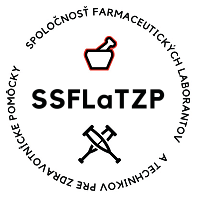 